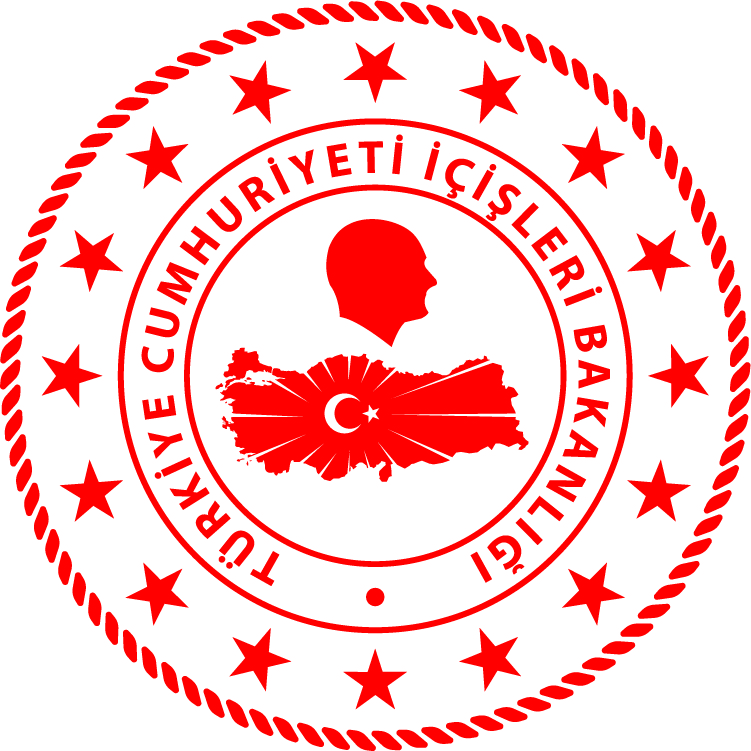 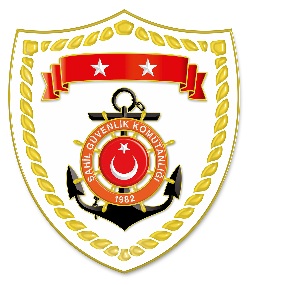 Ege BölgesiS.NoTARİHMEVKİ VE ZAMANKURTARILAN SAYISIKURTARILAN/YEDEKLENEN TEKNE SAYISIAÇIKLAMA127 Mayıs 2020MUĞLA/Marmaris
15.501-Marmaris Saman İskelesinde bulunan gezi teknesinde bir şahsın denize düştüğü bilgisi alınması üzerine başlatılan arama kurtarma faaliyeti neticesinde bahse konu şahıs denizden alınmış, bilinci açık olarak 112 Acil Sağlık ekiplerine teslim edilmiştir.